Pain Clinic Patient Progress NoteDate last seen: 	How would you best describe your pain? (please check all that apply)Dull, throbbing, aching	Shock-like, numb or tingling	Burning	OtherPlease rate your pain by circling the one number that best describes your pain on the average over the past few days (While taking your pain medication)1	2	3	4	5	6	7	8	9	10What makes your pain worse?standing	walking	sitting   bending or twisting	ice	heatWhat makes your pain better?`    standing	walking	sitting   bending or twisting	ice         heatTo what degree has pain interfered with the following activities 1=no interference, 10=maximum interference Your sleep	1….2….3….4….5….6….7….8….9….10General activity	1….2….3….4….5….6….7….8….9….10Mood	1….2….3….4….5….6….7….8….9….10Walking ability	1….2….3….4….5….6….7….8….9….10 Normal work (at home and outside) 1….2….3….4….5….6….7….8….9….10 Relations with others	1….2….3….4….5….6….7….8….9….10 Enjoyment of life	1….2….3….4….5….6….7….8….9….10Did your pain medicine cause a problem?None   Mild  Moderate Severe	List all Medications & dosages you currently takeDid you achieve your physical goals since your last visit? (activities that your pain prevented you from doing)   No	Didn’t try	almost achieved	achieved	achieved and moreWhat new goals have you made?Please indicate where your present pain is:	Since your last visit, have you had any changes to:/// Stabbing	XXX Burning	Your Medical History:  	==== Numbness	000 Pins& Needles	 	_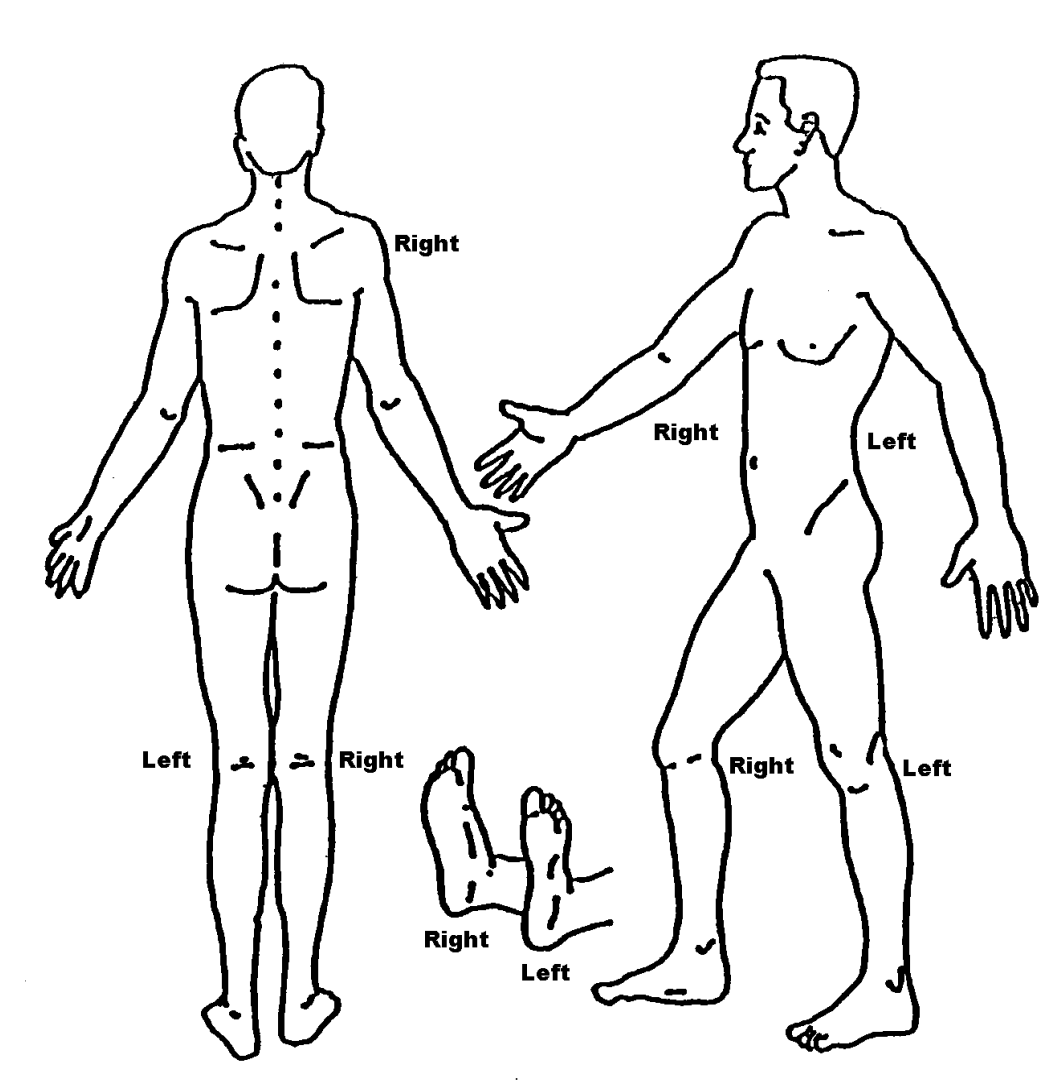 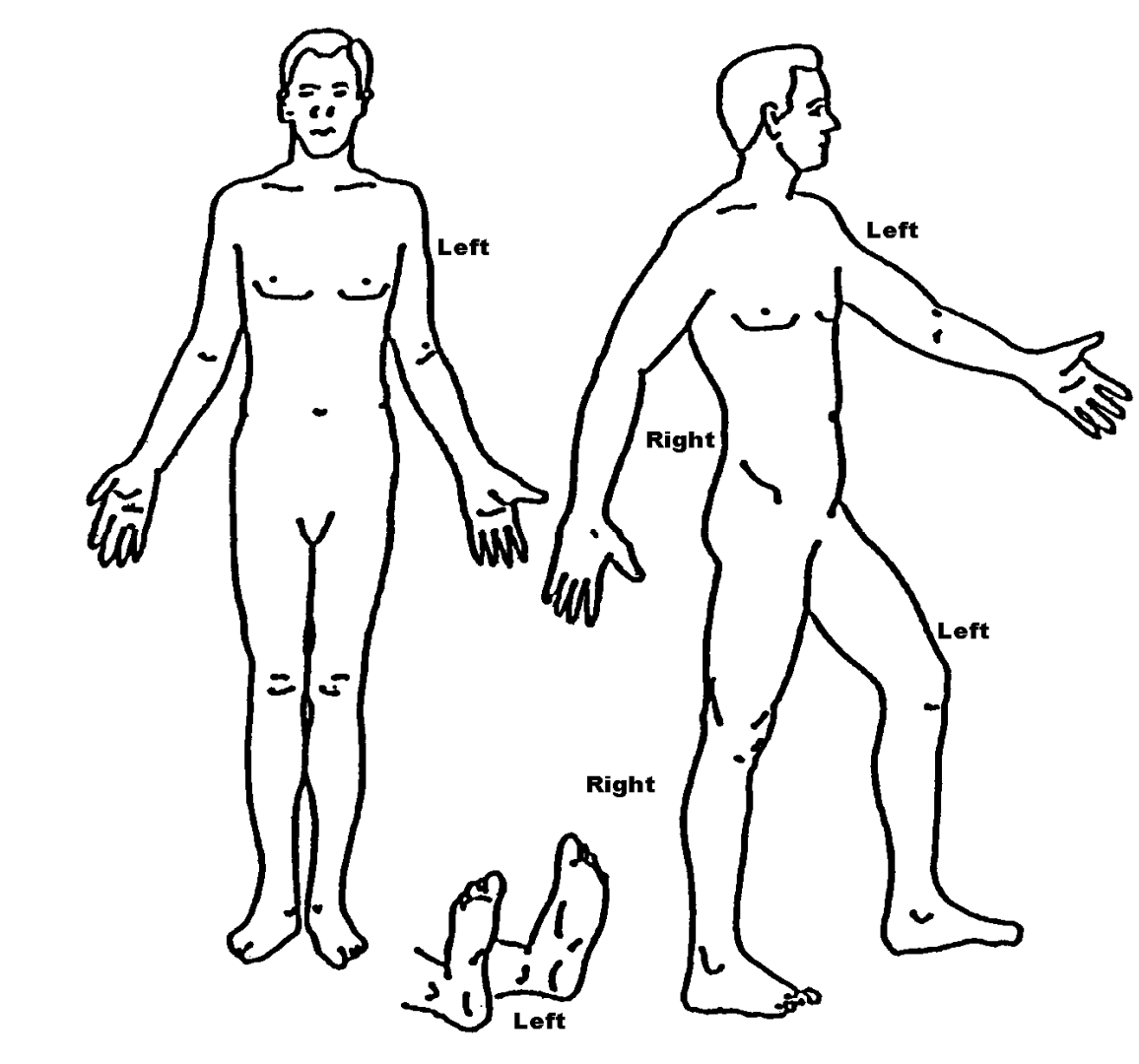 Place sticker here	Date 	